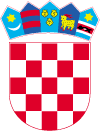 R E P U B L I K A   H R V A T S K ADUBROVAČKO - NERETVANSKA ŽUPANIJA                   O P Ć I N A   T R P A NJ              STOŽER CIVILNE ZAŠTITEKLASA: 810-01/13-01/02URBROJ  2117/07-05/01-20-1Trpanj, 20. ožujka 2020.				           O B A V I J E S TStožer cvilne zaštite Općine Trpanj održao je sastanak o problematici vezanoj za Koronavisrus, te donio zaključke:Stožer će redovito pratiti sva događanja i razvoj situacije u svom okruženju te o istima redovito obavještavati građanstvo putem web stranice Općine Trpanj www.trpanj.hr Sve informacije vezane za Koronavirus građanima su dostupne na tel.113 i podredno i na tel. 020 456 876, te maila:procelnik@trpanj.hr Stožer će provoditi nadzor nad provođenjem mjera utvrđenih Odlukom o mjerama ograničavanja društvenih okupljanja, rada u trgovini, uslužnih djelatnosti i održavanja sportskih i kulturnih događanja  Stožera CZ RH   KLASA:810-06/20-01/7 URBROJ:511-01-300-20-1 od 19.03.2020.g. putem, komunalnog redarstva, članova DVD-a i građanstva.U svrhu preventivne zaštite i samozaštite potrebno je zadržavanje u vlastitom domu i kretanje samo u iznimnim situacijama i u pravilu s sredstvima zaštite (maske za lice i rikavice). Apelira se na sve građane koji imaju simptome na Koronavisrus kao i  osobe koje imaju saznanja o osobama koje zbog zdrvstvenog stanja imaju simptome i sumnje na Koronavirus, da o istima obavijeste svog liječnika na tel.020 743 404 ili epidemioologa na tel. 098 243 454 ili ovaj Stožer na  tel. 020  456 876.Za podršku starim i nemoćnim osobama, staračkim kućanstvima i ljudima koji su u samoizolaciji, a koji nemaju koga poslati u nabavku lijekova, hrane i higijenskih potrebština, organizirana je podrška putem broja 020 456 876 ili 098 970 4314 u vremenu od 8,00 do 15,00 sati a u iznimnim i hitnim slučajevima do 18.00 sati. U svrhu kontrole pridržavanja pravila ponašanja osoba koje su u smaoizolaciji, potrebno je pribaviti podatak o tim osobama od nadležnih tijela,  a što bi bio zadatak kako članova Stožera tako i svih građana.U cilju spriječavanja širenja zaraze, predlaže se nadležnom tijelu donošenje odluke kojom se putnicima koji vozilima dolaze i odlaze trajektom, kao i putnicima koji čekaju na ukrcaj na trajekt, zabranjuje napuštanje vozila izuzev izlaska sa svrhom  kupnje karata za trajekt i u iznimno opravdanim slučajevima. O zabrani obavijestiti putnike putem siglalizacije-znakova, te redara koji kontroliraju ukrcaj i iskrcaj na trajekt a po potrebi i aktiviranjem operativnih snaga civilne zaštite.Stožer će održavati sastanke na daljinu uz pomoć informacijsko-komunikacijske tehnologije svek do uspostave normalnih uvjeta rada. STOŽER CIVILNE ZAŠTITE